Naam stagiaire /vrijwilliger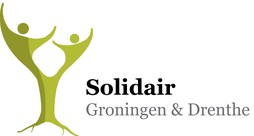 Naam nieuwe Nederlander:Datum:Ontmoeting nr: Locatie Assen of Emmen: Organisatie: Solidair Groningen & DrentheMailen naar Yvonne@solidairgroningendrenthe.nlWat was vooraf aan de afspraak het plan? A. Wat zouden jullie gaan doen? B. Waar zouden jullie afspreken? C. Hoe zouden jullie naar de afspraak toe gaan?Wat waren de belangrijkste onderwerpen die tijdens de ontmoeting zijn besproken? Waarom hebben jullie deze activiteit     gekozen? Beschrijf hoe de activiteit is gegaan: wat hebben jullie gedaan, hoe verliep dat, wat viel je op (sfeer, gesprek, emoties, enzovoorts).Welke doelen zijn tijdens de ontmoeting gesteld?Wat was jouw leerdoel/aandachtspunt? Wat is het leerdoel voor de jonge nieuwkomer?Zijn ze bereikt? Zo ja, hoe? Zo nee, waarom niet?Zijn er bepaalde behoeften of zorgen naar voren gekomen tijdens de ontmoeting waar extra aandacht aan moet wordenbesteed?Heeft de nieuwkomer specifieke vragen gesteld of specifieke interesses geuit tijdens de ontmoeting?Zijn er veranderingen opgemerkt in het gedrag, de houding of de omstandigheden van de nieuwkomer sinds de laatsteontmoeting?Zijn er specifieke leermomenten geweest tijdens de ontmoeting waarin zowel de nieuwkomer als het maatje nieuwe dingen hebben geleerd?Vragen /opmerkingen 